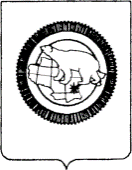 П Р И К А ЗВ целях организации работы по оснащению Центров «Точка роста» в Чукотском автономном округе материально-техническим оборудованием и в соответствии с письмом от 13.03.2020 г. № 100/1303-34 Федерального государственного автономного учреждения «Фонд новых форм развития образования» ПРИКАЗЫВАЮ:Утвердить инфраструктурный лист для создания Центров «Точка роста» в Чукотском автономном округе (далее – инфраструктурный лист) согласно приложению к настоящему приказу.Отделу информатизации, безопасности, мониторинга и закупок (Пронин Е.С.) осуществить комплекс мероприятий по реализации конкурсных процедур по закупке оборудования в соответствии с утвержденным инфраструктурным листом. 3. Контроль за исполнением настоящего приказа оставляю за собой.Разослано: дело; Управление аналитической, кадровой, правовой работы и безопасности.ДЕПАРТАМЕНТОБРАЗОВАНИЯ И НАУКИ ЧУКОТСКОГО АВТОНОМНОГООКРУГАот15.05.2020 г.№01-21/208г. АнадырьОб утверждении инфраструктурного листа для создания Центров «Точка роста» в Чукотском автономном округеНачальник Департамента              А.Г. БоленковПодготовил:Е.С. ПронинСогласовано:Т.Д. РусинаТ.П. Крючкова